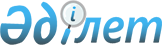 "Қазақстан Республикасы Президентінің 2008 жылғы 13 қазандағы № 669 Жарлығын іске асыру жөніндегі шаралар туралы" Қазақстан Республикасы Үкіметінің 2008 жылғы 17 қазандағы № 962 қаулысына өзгерістер мен толықтырулар енгізу туралыҚазақстан Республикасы Үкіметінің 2020 жылғы 14 сәуірдегі № 202 қаулысы.
      ЗҚАИ-ның ескертпесі!

      Қолданысқа енгізілу тәртібін 2-тармақтан қараңыз
      Қазақстан Республикасының Үкіметі ҚАУЛЫ ЕТЕДІ:
      1. "Қазақстан Республикасы Президентінің 2008 жылғы 13 қазандағы № 669 Жарлығын іске асыру жөніндегі шаралар туралы" Қазақстан Республикасы Үкіметінің 2008 жылғы 17 қазандағы № 962 қаулысына (Қазақстан Республикасының ПҮАЖ-ы, 2008 ж., № 41, 458-құжат) мынадай өзгерістер мен толықтырулар енгізілсін:
      1) 2-тармақ мынадай редакцияда жазылсын:
      "2. Мыналар:
      1) осы қаулыға 1-қосымшаға сәйкес акцияларының мемлекеттік пакеттері (жарғылық капиталға қатысу үлестері) Қордың орналастырылатын акцияларына ақы төлеуге берілетін заңды тұлғалардың тізбесі (бұдан әрі – тізбе);
      2) осы қаулыға 2-қосымшаға сәйкес Қазақстан Республикасы Үкіметінің кейбір шешімдеріне енгізілетін өзгерістер мен толықтырулар;
      3) осы қаулыға 3-қосымшаға ("қызмет бабында пайдалану үшін" белгісімен) сәйкес Қордың тәуелсіз директорларына берілетін сыйақылардың мөлшері және төлеу шарттары бекітілсін.";
      2) 8-тармақ мынадай редакцияда жазылсын:
      "8. Осы қаулыға 4-қосымшаға сәйкес құрамда Қордың Директорлар кеңесі сайлансын.";
      3) мынадай мазмұндағы 8-1-тармақпен толықтырылсын:
      "8-1. Қордың Директорлар кеңесінің өкілеттік мерзімі 2020 жылғы 1 қаңтар – 2023 жылғы 31 желтоқсан болып белгіленсін.";
      4) көрсетілген қаулыға қоса берілетін акцияларының мемлекеттік пакеттері (жарғылық капиталдардағы қатысу үлестері) "Самұрық-Қазына" ұлттық әл-ауқат қоры" акционерлік қоғамының орналастырылатын акцияларына ақы төлеуге берілетін заңды тұлғалардың тізбесінің жоғарғы оң жақ бұрышы мынадай редакцияда жазылсын:
      5) көрсетілген қаулыға қоса берілетін Қазақстан Республикасы Үкіметінің кейбір шешімдеріне енгізілетін өзгерістер мен толықтырулардың жоғарғы оң жақ бұрышы мынадай редакцияда жазылсын:
      6) көрсетілген қаулыға "Самұрық-Қазына" ұлттық әл-ауқат қоры" акционерлік қоғамы Директорлар кеңесінің құрамы" деген 1-қосымшада:
      жоғарғы оң жақ бұрышы мынадай редакцияда жазылсын:
      мына:
      "Руслан Ерболатұлы Дәленов – Қазақстан Республикасының Ұлттық экономика министрі,
      Ахметжан Смағұлұлы Есімов – "Самұрық-Қазына" ұлттық әл-ауқат қоры" акционерлік қоғамы басқармасының төрағасы"
      деген жолдар мынадай редакцияда жазылсын:
      "мемлекеттік жоспарлау жөніндегі орталық уәкілетті органның бірінші басшысы – "Самұрық-Қазына" ұлттық әл-ауқат қоры" акционерлік қоғамының жалғыз акционерінің өкілі,
      "Самұрық-Қазына" ұлттық әл-ауқат қоры" акционерлік қоғамының басқарма төрағасы";
      7) көрсетілген қаулыға "Самұрық-Қазына" ұлттық әл-ауқат қоры" акционерлік қоғамының тәуелсіз директорларына берілетін сыйақылардың мөлшері және төлеу шарттары" деген 3-қосымша осы қаулыға қосымшаға (қызмет бабында пайдалану үшін) сәйкес редакцияда жазылсын.
      2. Осы қаулы оған қосымшаның 2019 жылғы 6 желтоқсаннан бастап қолданысқа енгізілетін 2 және 3-тармақтарын қоспағанда, 2020 жылғы 1 қаңтардан бастап қолданысқа енгізіледі.
					© 2012. Қазақстан Республикасы Әділет министрлігінің «Қазақстан Республикасының Заңнама және құқықтық ақпарат институты» ШЖҚ РМК
				"Қазақстан Республикасы
Үкіметінің
2008 жылғы 17 қазандағы
№ 962 қаулысына
1-қосымша";"Қазақстан Республикасы
Үкіметінің
2008 жылғы 17 қазандағы
№ 962 қаулысына
2-қосымша";"Қазақстан Республикасы
Үкіметінің
2008 жылғы 17 қазандағы
№ 962 қаулысына
4-қосымша";
      Қазақстан Республикасының
Премьер-Министрі 

А. Мамин
